<Summary>On December 6 (Monday), Incheon International Airport Headquarters of the Animal and Plant Quarantine Agency (Head Jeong Hye-ryun, APQA) announced that exclusive x-ray system for agricultural and livestock products’ quarantine was established at all exits of Arrival Terminals 1and 2. ❍ As a result, more thorough x-ray detection will be possible for agricultural and livestock products carried by arriving passengers. Also, the entry of prohibited items into Korea can be more effectively prevented. The need to strengthen quarantine emerged to address various attempts to bring prohibited agricultural and livestock items illegally to Korea. ❍ In particular, as African Swine Fever, one of the biggest threats to the domestic livestock industry, is spreading all around the world, exclusive x-ray system for the quarantine of agricultural and livestock products was more aggressively introduced.  X-ray exclusive for quarantine was first introduced in 2018 when Terminal 2 was open to the public. Since then, the x-ray system has been increasingly expanded to be installed at all the exits of arrival terminals of Incheon International Airport as of December 6, 2021. * Installment of x-rays exclusive for quarantine: (Jan. 2018) 2 → (Jul. 2020) 6 → (Dec. 2020) 1 → (Dec. 2021) 1. ❍ Also, comprehensive control system was established to deal with emergencies such as the breakdown of x-rays in real time, providing convenience to customers.Head of the Incheon International Airport Headquarters of the APQA Jeong Hye-ryun said, “By actively using the exclusive x-rays for quarantine in the future, we will raise awareness of illegal entry of agricultural and livestock products. Also, I wish it can contribute to protecting domestic agricultural and livestock industries from overseas animal contagious diseases and foreign pests and diseases.”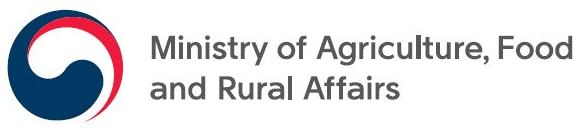 Press ReleaseEmbargoed until evening of December 6, 2021(until 6am of December 6, for broadcast, internet and communications)Embargoed until evening of December 6, 2021(until 6am of December 6, for broadcast, internet and communications)Quarantine Division of Carrying Items 1 of Incheon International Airport Headquarters of the Animal and Plant Quarantine Agency, Director Kim Jeong-ho (032-740-2649), Deputy Director Moon Gwang-ok (2663) / Provided on December 3 (3 pages)Quarantine Division of Carrying Items 1 of Incheon International Airport Headquarters of the Animal and Plant Quarantine Agency, Director Kim Jeong-ho (032-740-2649), Deputy Director Moon Gwang-ok (2663) / Provided on December 3 (3 pages)X-ray System Exclusive for Quarantine of Agricultural and Livestock Products was Established at All Exits of Incheon International Airport Arrival Terminals- To strengthen border inspection by effectively preventing overseas animal contagious diseases and foreign pests and diseases-X-ray System Exclusive for Quarantine of Agricultural and Livestock Products was Established at All Exits of Incheon International Airport Arrival Terminals- To strengthen border inspection by effectively preventing overseas animal contagious diseases and foreign pests and diseases-◈ Incheon International Airport Headquarters of the Animal and Plant Quarantine Agency completed establishing the x-ray system exclusive for quarantine at all exits of arrival terminals.  ○ The establishment of x-ray system has been promoted since 2018. It is expected to improve more thorough and effective quarantine of agricultural and livestock products that are prohibited from being imported and contribute to protecting domestic agricultural and livestock industries.  